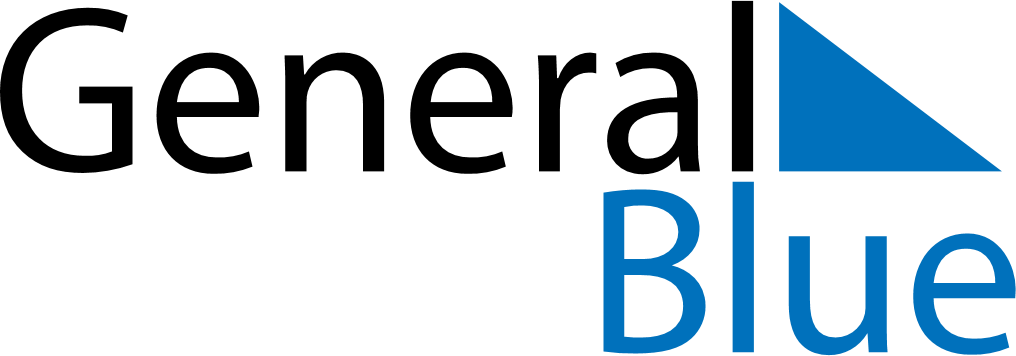 1856 1856 1856 1856 1856 1856 1856 NOVEMBERSundayMondayTuesdayWednesdayThursdayFridaySaturdayNOVEMBER1NOVEMBER2345678NOVEMBER9101112131415NOVEMBER16171819202122NOVEMBER23242526272829NOVEMBER30MY NOTES